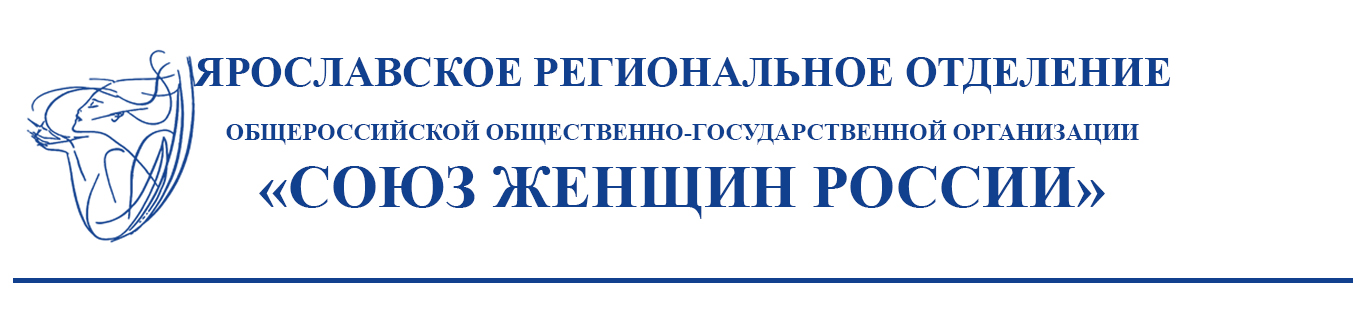 Адрес:150000 г.Ярославль, ул.Депутатская, 7
          Телефон/факс:8 (4852) 73-06-04; телефон 8-901-994-76-70	  E-mail:yaroslavl@wuor.ruПоложениео региональном конкурсе «Юные ярославцы о маленьких героях войны»Общие положенияВ 2021 году Союз женщин России как правопреемник Комитета советских женщин, созданного в сентябре 1941 года как Антифашистский Комитет советских женщин во главе с легендарной летчицей, Героем Советского Союза Валентиной Степановной Гризодубовой, отмечает своё 80-летие. В свой юбилей Союз женщин России (далее – СЖР) даёт старт второму этапу Всероссийской патриотической акции «Женское лицо Победы» долгосрочного проекта СЖР «Волна памяти» - «Праздник на улице Героя». Ярославское региональное отделение «Союз женщин России» инициирует проведение регионального конкурса «Юные ярославцы о маленьких героях войны» (далее Конкурс) совместно с партнёрами: МУК «Централизованная библиотечная система города Ярославля», Аппарат Уполномоченного по правам ребенка в Ярославской области, Проект «Историческая память», Ярославское отделение Российского движения школьников, Ярославское региональное отделение ВОД «Волонтёры Победы».Старт Конкурса запланирован на 18 февраля 2021 года, а итог подведения регионального Конкурса на 28 апреля 2021 года. В Конкурсе могут принимать участие ярославцы в возрасте от 6 до 18 лет. Поддержка и помощь взрослых при подготовке конкурсного материала приветствуется.Конкурс проводится в социальных сетях ВКонтакте, Facebook и Инстаграм с хэштегами #юныеярославцыодетяхвойны или #моёдетствовойнаОрганизаторы размещают настоящее Положение о Конкурсе на своём сайте и своих страницах в социальных сетях.Цели и задачи Конкурса.Цель Конкурса: сохранение исторической памяти о событиях Великой Отечественной войны1941-1945 гг., основанное на воспоминаниях последних свидетелей войны глазами современных детей, сегодняшними их ровесниками.Задачи Конкурса:- привлечение к участию в акции по сохранению памяти самого молодого поколения жителей Ярославля - участников Конкурса;- создание и размещение в свободном медиапространстве роликов (видеосюжетов) с воспоминаниями о военном детстве «маленьких героев войны»;- формирование архива видеороликов (видеосюжетов) с воспоминаниями «детей войны» и размещение его на сайтах и в социальных сетях организаторов Конкурса.Номинации и порядок участия в Конкурсе.Номинации Конкурса:- «Рассказывает волонтер» (рассказ участника Конкурса, записанный со слов героя, человека, чьё детство прошло в годы войны);- «Я помню» (запись монолога или интервью с героем конкурсной работы).3.2.  Участник Конкурса снимает на телефон или камеру (ролик должен быть снят горизонтально) и размещает видеоролик  в социальных сетях ВКонтакте, Facebook и Инстаграм с хэштегами #юныеярославцыодетяхвойны или #моёдетствовойна с обязательным указанием авторства: «Материал подготовил(а) /фамилия, имя/, возраст».3.3.    Продолжительность видеоролика от 1 до 3 минут.3.4.    Использование при съемке ролика специальных программ и инструментов – на усмотрение участника Конкурса.3.5.     Приветствуется использование архивных детских и юношеских фотографий героя видеоматериала.3.6.      Участник Конкурса, выложивший видеоролик в социальных сетях, приглашает друзей к участию в Конкурсе.3.7.       Участие в Конкурсе может быть индивидуальным или коллективным.3.8.        Количество конкурсных материалов, представленных одним участником, не ограничено.3.9.     Видеоролик (параллельно с размещением в социальных сетях) вместе со своими данными прислать на почту jensovetdzer@mail.ru : ФИО; возраст; название школы и класс или номер детского сада и название группы; телефон; почта; ссылка на социальные сети: Facebook, Инстаграм, ВКонтакте; название номинации Конкурса, в которой представлен видеоролик.Критерии оценки конкурсных работ.  Оценку конкурсных видеороликов осуществляет жюри Конкурса.  Оценка проводится в соответствии со следующими критериями:- соответствие работы заявленной теме;- информативность;- глубина и ясность раскрытия темы;- эстетичность работы и качество съемки;- учитывается число лайков и репостов к размещенному конкурсному видеоролику.Сроки проведения Конкурса.  Конкурсные работы размещаются на страницах социальных сетей ВКонтакте, Facebook и Инстаграм в период с 18 февраля по 28 апреля 2021 года. Окончательные итоги регионального Конкурса будут подведены конкурсным жюри 28 апреля 2021 года.                       5.3.   К 9 маю 2021 года будет подготовлен итоговый видеоролик с наиболее яркими видеосюжетами от участников Конкурса. Награждение победителей Конкурса.Победители Конкурса определяются конкурсным жюри.Победители награждаются Дипломами Конкурса.В каждой номинации учреждаются Дипломы 1, 2 и 3 степени в трёх возрастных категориях: 6-10 лет; 11-14 лет и 15-18 лет.Все участники Конкурса получают Сертификат участника.О вручении Дипломов и Сертификатов участника Конкурса будет сообщено дополнительно.